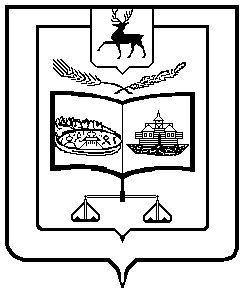 СЕЛЬСКИЙ СОВЕТ БЛАГОВЕЩЕНСКОГО СЕЛЬСОВЕТА
ВОСКРЕСЕНСКОГО МУНИЦИПАЛЬНОГО РАЙОНАНИЖЕГОРОДСКОЙ ОБЛАСТИРЕШЕНИЕ20 февраля                                                                                                №5О проведении  публичных слушаний по проекту «Генеральный план Благовещенского сельсовета Воскресенского муниципального района Нижегородской области»В целях соблюдения прав человека на благоприятные условия жизнедеятельности, прав и законных интересов правообладателей земельных участков и объектов капитального строительства и  с целью обсуждения и выявления мнения жителей по проекту генерального плана Благовещенского сельсовета, руководствуясь Градостроительным кодексом Российской Федерации, федеральным законом «Об общих принципах организации местного самоуправления в РФ» от 06.10.2003 г. № 131-ФЗ, уставом Благовещенского сельсовета Воскресенского муниципального района Нижегородской области, Положением о публичных слушаниях на территории Благовещенского сельсовета, утвержденным решением Благовещенского сельского совета от 20.02.2014 г. №4 Сельский совет решил:  Назначить публичные слушания по рассмотрению проекта «Генеральный план Благовещенского сельсовета Воскресенского муниципального района Нижегородской области».Провести публичные слушания по проекту Генерального плана Благовещенского сельсовета с 26 марта по 28 марта 2014 года. 3.   Утвердить график проведения публичных слушаний по проекту Генерального плана Благовещенского сельсовета по территориям (Приложение № 1). 4.       Утвердить состав комиссии по организации работы и проведению публичных слушаний по проекту Генерального плана Благовещенского сельсовета (далее – Комиссия) и (Приложение №2).5.      Комиссии опубликовать на официальном сайте администрации района в сети Интернет www.admvoskr.nnov.ru (далее – официальный сайт) материалы по проекту Генерального плана Благовещенского сельсовета, проводимых Комиссией и иную справочную информацию.6.  Комиссии организовать выставки-экспозиции демонстрационных материалов Генерального плана Благовещенского сельсовета с 20 февраля . по 26 март . по следующим адресам:- здание администрации Благовещенского сельсовета – д.Асташиха ул.Специалистов д.18.Часы работы экспозиций: c 10.00 до 16.00.7.   Прием замечаний и предложений от граждан по проекту Генерального плана осуществляется в администрации сельсовета (по адресу: д.Асташиха ул.Специалистов, дом 18)  до 26 марта 2014  г. (тел. 3-74-07).8.   Председателю комиссии Голубеву В.В.  представить главе местного самоуправления сельсовета протокол и заключение о результатах публичных слушаний.9.      Контроль за выполнением настоящего постановления оставляю за собой.Глава местного самоуправления сельсовета                                                Н.Ф.Палилова